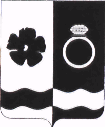 СОВЕТ ПРИВОЛЖСКОГО МУНИЦИПАЛЬНОГО РАЙОНАРЕШЕНИЕг. ПриволжскО согласовании принятия недвижимого имущества из собственности Ивановской области в собственность Приволжского муниципального района  Руководствуясь Федеральным законом от 06.10.2003 №131-ФЗ «Об общих принципах организации местного самоуправления в Российской Федерации», Уставом Приволжского муниципального района, в соответствии с Положением о порядке управления и распоряжения муниципальным имуществом Приволжского муниципального района Ивановской области, утвержденным решением Совета Приволжского муниципального района от 22.11.2011 №119, на основании обращения областного бюджетного учреждения здравоохранения Приволжская центральная районная больница от 09.03.2022 вх№965 о предоставлении в безвозмездное пользование движимого имущества, Совет Приволжского муниципального района РЕШИЛ:1. Согласовать принятие из собственности Ивановской области в собственность Приволжского муниципального района следующего недвижимого имущества:- часть нежилого здания Красинской школы, представляющая собой обособленное помещение 1-го этажа (литер А1 №№1,2,3,4,5,6,7,8,9,10,11,12,13,14,15), площадью 112,7 кв.м., расположенное по адресу: Ивановская область, Приволжский район, с. Красинское, д. 106.2. Настоящее решение вступает в силу со дня официального опубликования в информационном бюллетене «Вестник Совета и администрации Приволжского муниципального района».Председатель Совета Приволжского муниципального района                                                               С.И.ЛесныхГлава Приволжского муниципального района                                                 И.В. МельниковаЛист согласованияпроекта решения Совета Администрации Приволжского муниципального районавносит Комитет по управлению муниципальным имуществом(наименование структурного подразделения Администрации или учреждения)от«__28__»042022 №21Дата внесения проектаДолжность лица, внесшего проект ФИО должностного лица, внесшего проектПодпись о согласовании проекта или Замечания к проектуГлавный специалист комитета по управлению муниципальным имуществом Голубева Н.А.«Согласовано»Председатель комитета по управлению муниципальным имуществомМелешенко Н.Ф.СогласованоСогласованоСогласованоСогласованоНачальник юридического отдела администрации районаСкачкова Н.Н.